                                                                                              This week’s color is PURPLE                            Standards                             Activities                       Home ExtensionVIII. Creative expression through the artsA. Sensory art experience1. Combines with intention a variety of open-ended, process-oriented, and diverse art materialsI. Physical Developmentd. Food and nutrition 1. Responds to feeding or feeds self with increasing efficiency and demonstrates increasing interest in eating habits and making food choicesBenchmark a. Assists adults in preparing simple foods to serve to self or othersCard marbling. (Half a piece of cardstock per child. Put shaving cream in a shallow pan and then allow students to dropper in pink and purple color. Student can mix up/swirl the colors together. Place the cardstock onto the shaving cream. Wipe off excess and hang to dry.)Discuss what color foods do kids notice while eating? 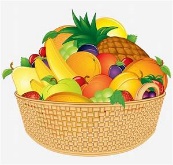 Fill balloons with paint and throw them at the desired canvas.Explore with your child. Does the paint mix?Make Valentine’s Day cards at home with your child for a family Valentine. 